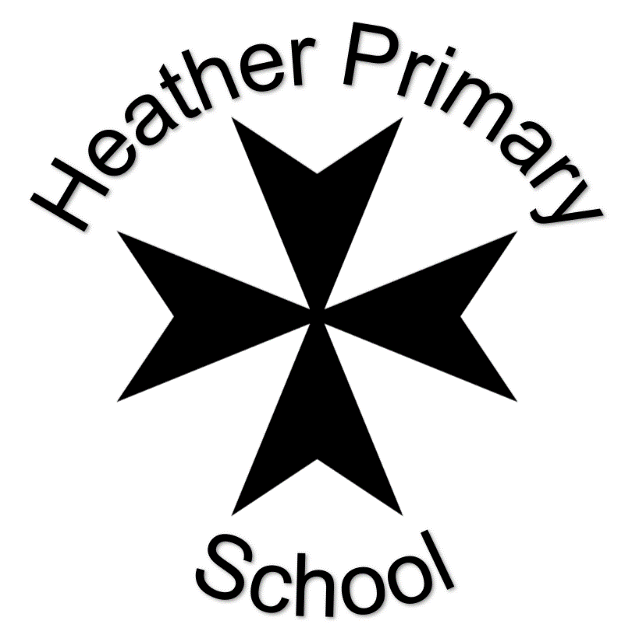 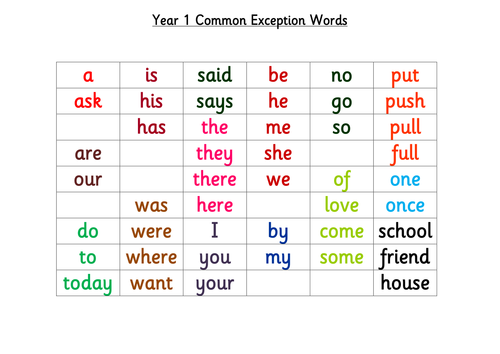 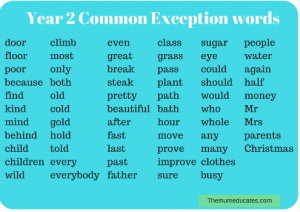 uggested Daily Timetable – this is not meant to offend  in the slightest.  Some families may feel that a structure to the day may ease the time at home.  You could always say – Mrs Thornley/Goode said……..My Maths  20/30 minutes daily Mathshttps://whiterosemaths.com/homelearning/ - are an amazing resource that we use in school all the time – they are producing free home learning pack – not all in place at the time of printing but will be soonPlay some of the Gareth Metcalfe Maths Games – free from his website: http://www.iseemaths.com/games-resources/Reading Read daily and have diary signed (we have sent extra books home)Listen to a story daily – either being read to or an audio story. If using a story from online – just have the audio playing not looking at the screen as well.  Update you Writer’s Manual with ideas from the books you are reading.Some authors are offering a youtube story telling session – as we find any details we will let you know.  Spelling Practise spelling the Year 2 and Year 3/4  word lists – use this to practise your handwriting too (use your sheet for letter formation)TT Rock Star 15 minutes per day – don’t forget the Rock Slams and Battle of the Bands – Y4, please use Sound Check to prepare for the Multiplication CheckSafe outdoor activities – see WEDUC for some activity sheetshttps://www.woodlandtrust.org.uk/blog/2020/03/nature-detectives/Make a bird feederComplete a 30 minute bird watch – list all the birds that come into your garden.  Draw a picture of your favourite – find out as much as you can about them – make a top trump card for it!Make a boat our of leaf and twigs – can you get it to sail?Animal Home spotter sheet (see WEDUC) go for a walk – whose home can you find?Build a bird nest – see challenge sheet Tiny Treasure hunt challenge Dandelion secret investigationComplete a spring huntNational Trust are opening their grounds for free – plenty of space at Calke Abbey to let off steam, climb a few trees etc Indoor Activities Bake a cake – measure the ingredients yourself Do a jigsawLearn some card games – YouTube will help -patience, clock patience, rummy, pontoon, whistPlay dominoes, scrabble, monopoly, boggleCreate a board game of your own and write the rulesCreate your own timetable of daily activities – remember to us correct time using the 24 hour clock if you canWatch the daily BBC Educational Programme for your year groupMusichttps://charanga.com/yumu/login?redirected_from_cmw=yYou will be provided with a log on and the children will be able to access music activities   linked  to the music they are being taught – 30 mins a week  On going project  Something linked to careers – research the key workers linked to Corona Virus – What are they? What is their role? How do you qualify to be one? What are the key skills? What is the starting salary? Uniform? Equipment – present the information however you wish.  We can provide exercise books if you wish.Diary Keep a daily dairy – Diary of Wimpy Kid Style PEJoe Wicks, The Body Coach is doing daily PE lessons at 9am on his YouTube channel suitable for all children from EYFS rught up to Secondary age children. Please follow the link below to subscribe to his channel:https://www.youtube.com/channel/UCAxW1XT0iEJo0TYlRfn6rYQ The Youth Sport Trust have offered a variety of free resources to help your child stay healthy and active.  You can find resources using this link:https://www.youthsporttrust.org/free-home-learning-resources?utm_campaign=11402914_Coronavirus%20message&utm_medium=email&utm_source=Youth%20Sport%20Trust&dm_i=1ZLF,6SEJM,UC5IC6,R5Y6F,1Mr PE – a sports company based in Leicestershire are also offering free resources to help children stay fit and active.  You can access their website using the following link: https://www.mr-pe.com/ICT Purple Mash https://2simple.com/free-accessA brilliant IT resource, including a huge variety of activities to support spelling, grammar, maths, reading comprehension and a range of cross-curricular projects.12 Museum Virtual Tours https://www.msn.com/en-us/travel/travel-trivia/stuck-at-home-these-12-famous-museums-offer-virtual-tours-you-can-take-on-your-couch-video/ar-BB119nm6?li=BBnbfcL&fbclid=IwAR0_OBJH7lSyTN3ug_MsOeFnNgB1orTa9OBgilKJ7dhnwlVvHEsptuKkj1cFree virtual tours of 12 famous museums3DBear:3DBear https://www.3dbear.io/3dbear-free-access-education-coronavirusEasy-to-use AR learning app provides children with the opportunity to design and create in Augmented Reality.3P Learning:https://www.3plearning.com/distance-teaching/https://www.bbc.co.uk/cbeebies  https://www.bbc.co.uk/cbeebies/grownups/article-cbeebies-apps Fun and educational online gamesScience Look after your plant and complete a diary to document how your plant is changing as it grows.Before 9.00amWake Up!Eat breakfast, make your bed, get dressed, make sure PJs aren’t on the floor, brush your teeth for 2 mins!9:00-10:00amMorning WalkFamily walk with the dog (of you have one), inside https://www.bbc.co.uk/bitesize/subjects/z2hs34jif or Yoga on Youtube   if raining!10:00-11:00amAcademic TimeNO ELECTRONICSSoduko books, flash cards, word searches, school project, daily diary etc11:00am-12:00pmCreative TimeLego. Magnatiles, drawing, crafting (Pintrest), sewing, knitting, play music, chalks outside, cook or bake etc.12:00pmLunch12:30pmChore TimeCreate a list of 12 household job.  Roll two dice and whatever number it makes, tackle household job first!1:00pm-2:30pmQuiet TimeReading, Puzzles, Listen to an audio story 2:30pm-4:00pmAcademic TimeELECTRONICS OKMy Maths, TT Rock Stars, Spelling Shed, Charanga Music4:00pm-5:00pmAfternoon Fresh AirBikes, Walk the dog, play outside – mini beast hunt, plant some seeds, create a tally chart of cars that go past, make mud pies5:00pm-6:00pmDinner6:00pm-7:00pmFree TV timeShower7:00pmBed Time story/bedtimeAll Kids - 7:30pmBed Time story/bedtimeAll Kids who follow the daily schedule!